Абетова Зухра Мендыбаевна 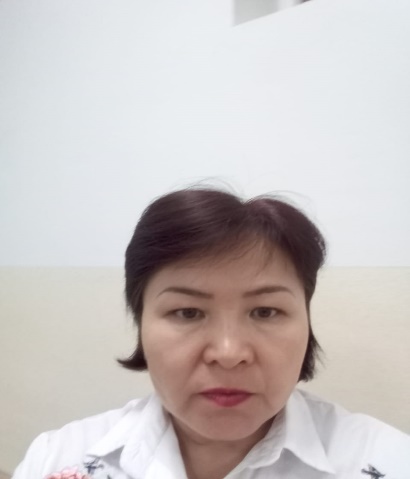 Астана қаласы әкімдігінің “№1 Арнайы мектеп - интернаты” КММӘлеуметтік тұрмыстық бағдарлау  пәнінің мұғаліміСтирка изделий из шерсти и синтетических тканейЦель:  формирование навыков и умений ручной стирки;усвоение и закрепление правила по уходу за одеждой;развитие интереса к самому процессу стирки; привитие навыков самообслуживания, выработка привычки к личной гигиене.Оборудование: инструкционные карточки для каждого ученика, рабочая тетрадь, моющие средства, оборудование и принадлежности для ручной стирки, спецодежда. №                                                 Этап урока                           Деятельность учителяДеятельность ученика.I. ППННастрой учащихся на работу, проверка готовности к уроку. 
- Прозвенел уже звонок. 
Значит, начался урок. Сядет тот, кто ответит на вопрос: «Какая бывает вода»? (холодная, горячая, чистая, прохладная, грязная)
Сели все за парты дружно 
Нам теперь работать нужно. Проверяют готовность к урокуОтветы учащихсяII. Основная часть1. Проверка  знаний.В понедельник я кроила, 
А во вторник — платье шила. 
В среду — фартук вышивала, А в четверг — белье стирала: 
Все свои платочки, 
Рубашки и носочки. А в пятницу, субботу - 
Отдыхала от работыУПР ПЕРЕД ЗЕРКАЛОМ1. Упражнения для губ «Застегиваем и расстегиваем молнию».2. «Крутится белье в машинке».гимнастика перед зеркаломПрижать ладони к ушам. Наклонять голову в стороны.2. Работа по теме «Мы запомним навсегда: залог здоровья - чистота».-Однако чистыми должны быть не только пол и окна в квартире, но и одежда человека.-Доброе утро! Каждое утро, когда мы одеваемся, встает вопрос «А что надеть?». Выбирая одежду, мы смотрим на погоду. Вспоминаем, чем нам предстоит заниматься.-Как вы думаете, выбор одежды влияет на наше здоровье и настроение? Психогимнастика. Покажите настроение:1. рубашка, выглажена и аккуратно сложена2. как вы печалитесь, нечаянно загрязнив одежду3. представьте себе, что ваша рубашка грязная, брошенная на пол.4. как вы радуетесь покупке новой одежды!* Чтобы поднять настроение - можно сказать комплимент:- Ты сегодня выглядишь прекрасно, замечательно!- Ты такая красивая!- Тебе к лицу новая рубашка!Культурный человек к одежде предъявляет много требований!Одежда – это предметы, которые покрывают тело человека и защищают от неблагоприятных воздействий окружающей среды.Для того, чтобы человек чувствовал себя естественно, уверенно и комфортно одежда должна быть удобной в носке легкой и красивой.Дайте ответ на вопрос: Какой должна быть одежда?-  Составьте пословицу. Объясните ее значение«По одежке встречают, а по уму...».ИГРА НА ВНИМАНИЕ « И Я..»Я УХАЖИВАЮ ЗА СВОЕЙ ОДЕЖДОЙЯ КАЖДЫЙ ДЕНЬ СТИРАЮ НАТЕЛЬНОЕ БЕЛЬЕЯ ВЫТИРАЮ ВЛАЖНЫЕ РУКИ ОБ ОДЕЖДУЯ КАЖДЫЙ ДЕНЬ ЧИЩУ БРЮКИ ЩЕТКОЙЯ СТИРАЮ НОСКИ КАЖДЫЙ ДЕНЬПЕРЕД СТИРКОЙ Я НАДЕВАЮ ФАРТУК КЛЕЕНЧАТЫЙЯ НЕ КЛАДУ ГРЯЗНЫЕ ВЕЩИ В ШКАФЯ УМЕЮ СКЛАДЫВАТЬ ФУТБОЛКИ, МАЙКИ, РУБАШКИ БЫСТРЫМ СПОСОБОМЯ ХРАНЮ СПЕЦОДЕЖДУ НА ВЕШАЛКЕ.- Как же ухаживать за одеждой, чтобы всегда выглядеть аккуратными, привлекательными?
- Для стирки нужно купить моющие средства. (Пойдем выбирать).порошок для стирки цветного белья    кондиционер мыло хозяйственноеЧтение плаката  Беседа учителя с уч-ся по вопросам УДОБНОЙ, ЛЕГКОЙ, КРАСИВОЙОтветы детей на вешалке. (фартуки, косынки, колпаки, куртки, халаты).спецодежда(защищает тело и одежду человека от пыли, грязи).мимикакомплименты детейнет, носят разную одеждуДети находят ошибкуДети выбирают моющие средства для ручной стирки 3.ФизминуткаНазывать действие и показывать.Только называть действие.«Умывание»Вымыть руки.Умыть лицо.Почистить зубы.Расчесаться.Повторяют действия.Показывают действие.4. Закрепление- Как вы стираете дома? – - Какие машинки бывают? - Каким способом будем стирать? - Почему мы не используем машинную стирку? ( не выгодно и не экономно больше уходит порошка, потому что мало вещей, мелкие вещи, легко стирать вручную)Правила стирки:- Начнем с замачивания. Если вещи предварительно замочены, то стирка будет намного эффективнее.- Как и при стирке, нельзя замачивать разноцветные ткани в одном тазу.повторяют   машинная, ручная, химчистка на машинке, автомат, полуавтомат.. ручным.5.Практическая  работа - Нам понадобится для стирки?
            Таз-Теплая вода -Моющее средство -Прищепки -Возьмите таз, ведро. Налейте теплую воду. Добавьте моющее средство. Замочите белье.Предупреждения: - Не забудьте проверить карманы! Все вещи необходимо рассортировать. Во-первых, разложить одежду по цветам: темную - к темной, белую - к белой. Не используйте слишком много моющего средства!2-ой урок- практикумМыло пениться в корыте.Мы стираем, посмотрите.Не мешайте нам сейчас.Стирка срочная у нас!Можно работать в парах: более сильный помогает товарищу ІІІ. Итог  урока -Чем ты сегодня занимался?Показывают свою часть работы, отвечают